24 и 25 ноября 2018 года на территории ТОС «Усть-Нытва», советом ТОС  проведена акция «День Матери», дети исполняли номера художественной самодеятельности, вручали цветы и сувениры.В мероприятии приняли участие 10 человек, поздравили 45 женщин.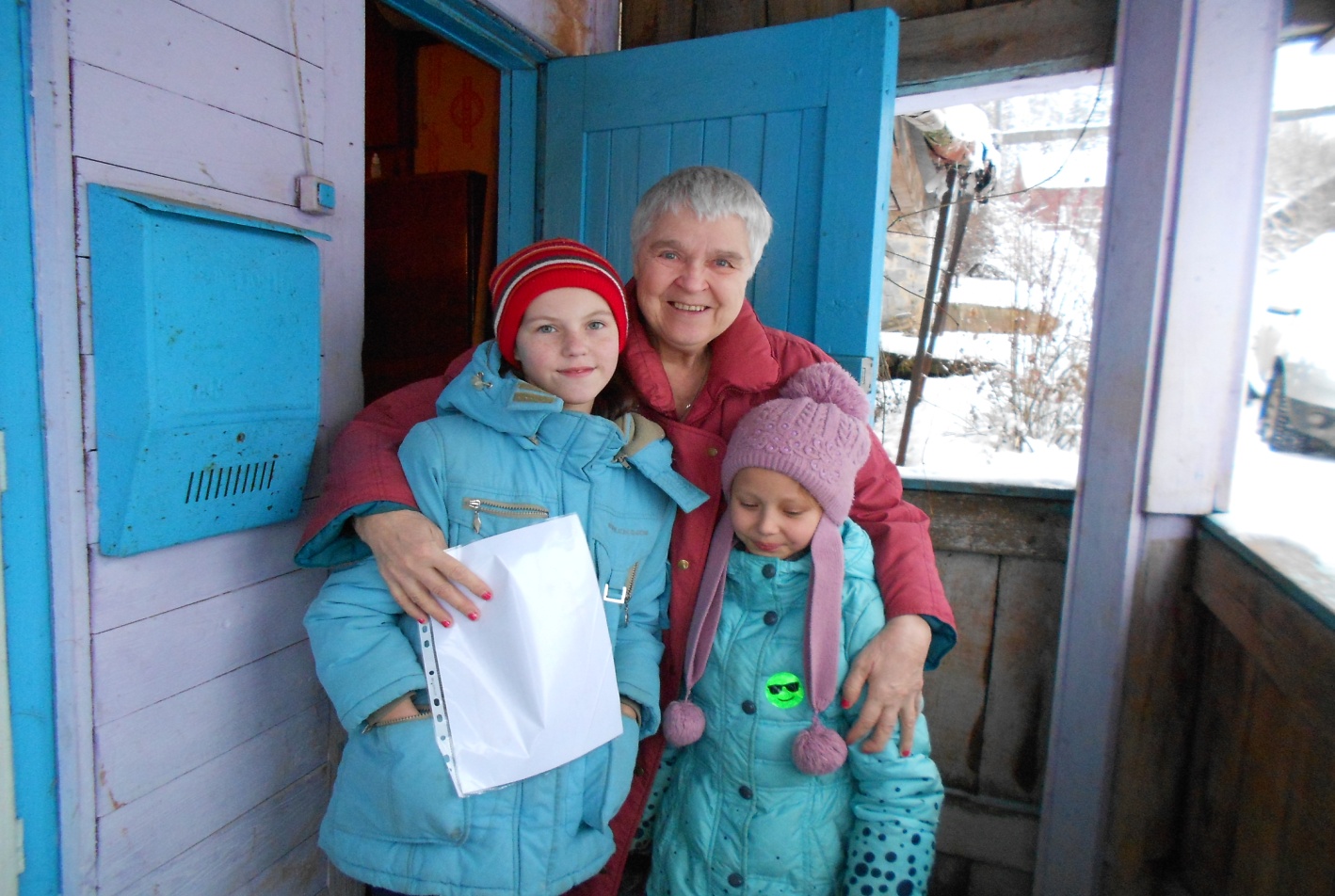 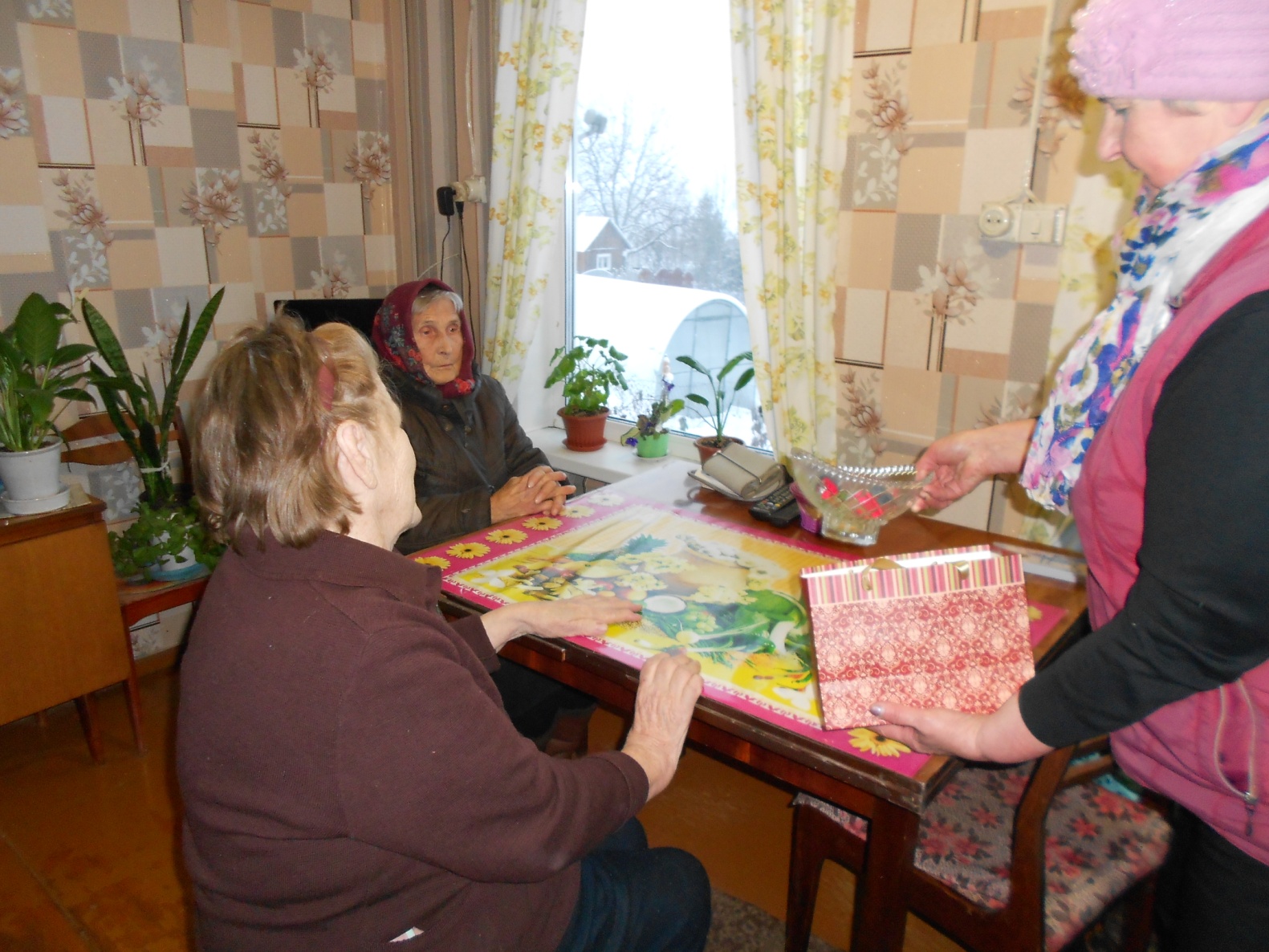 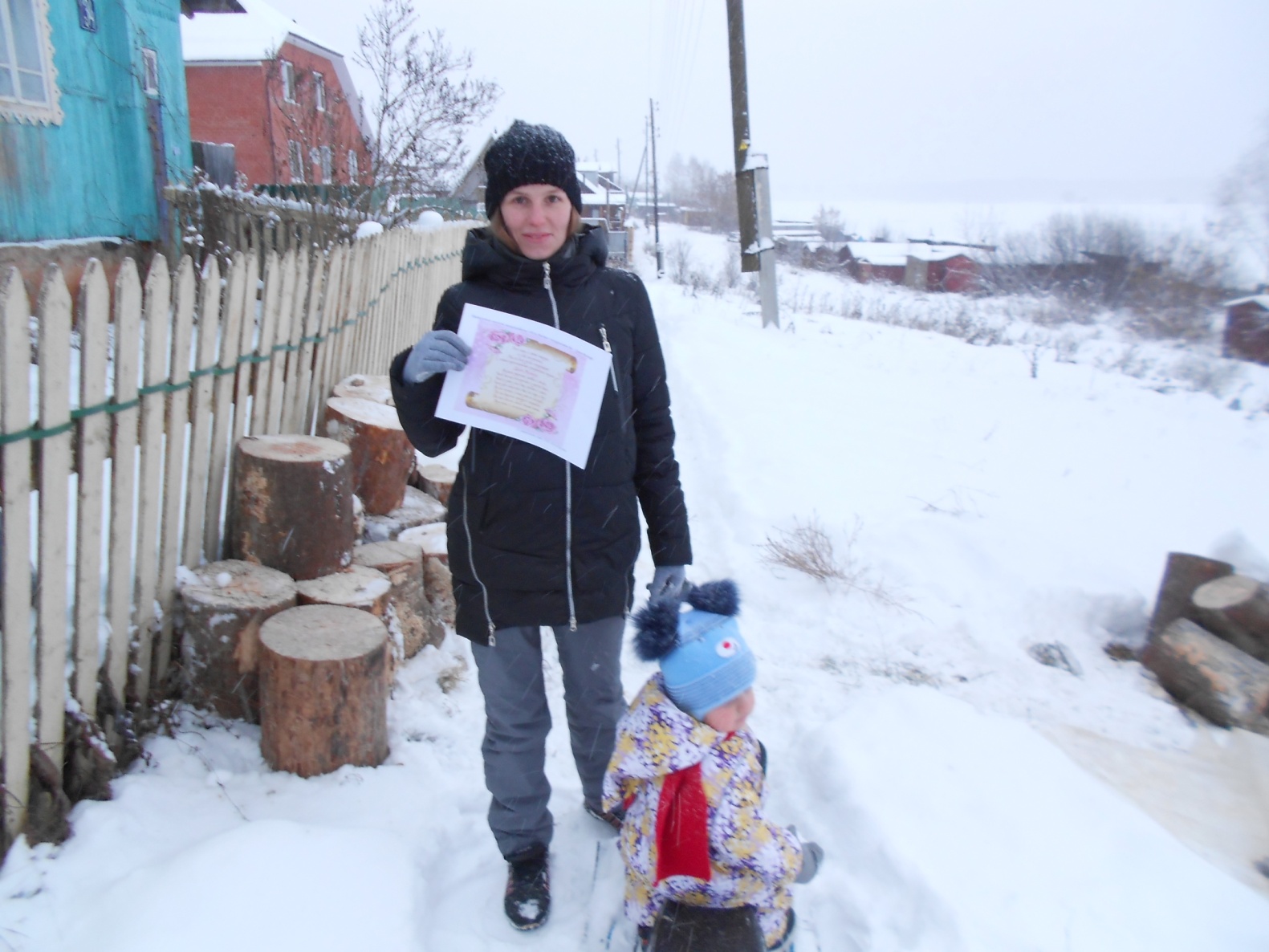 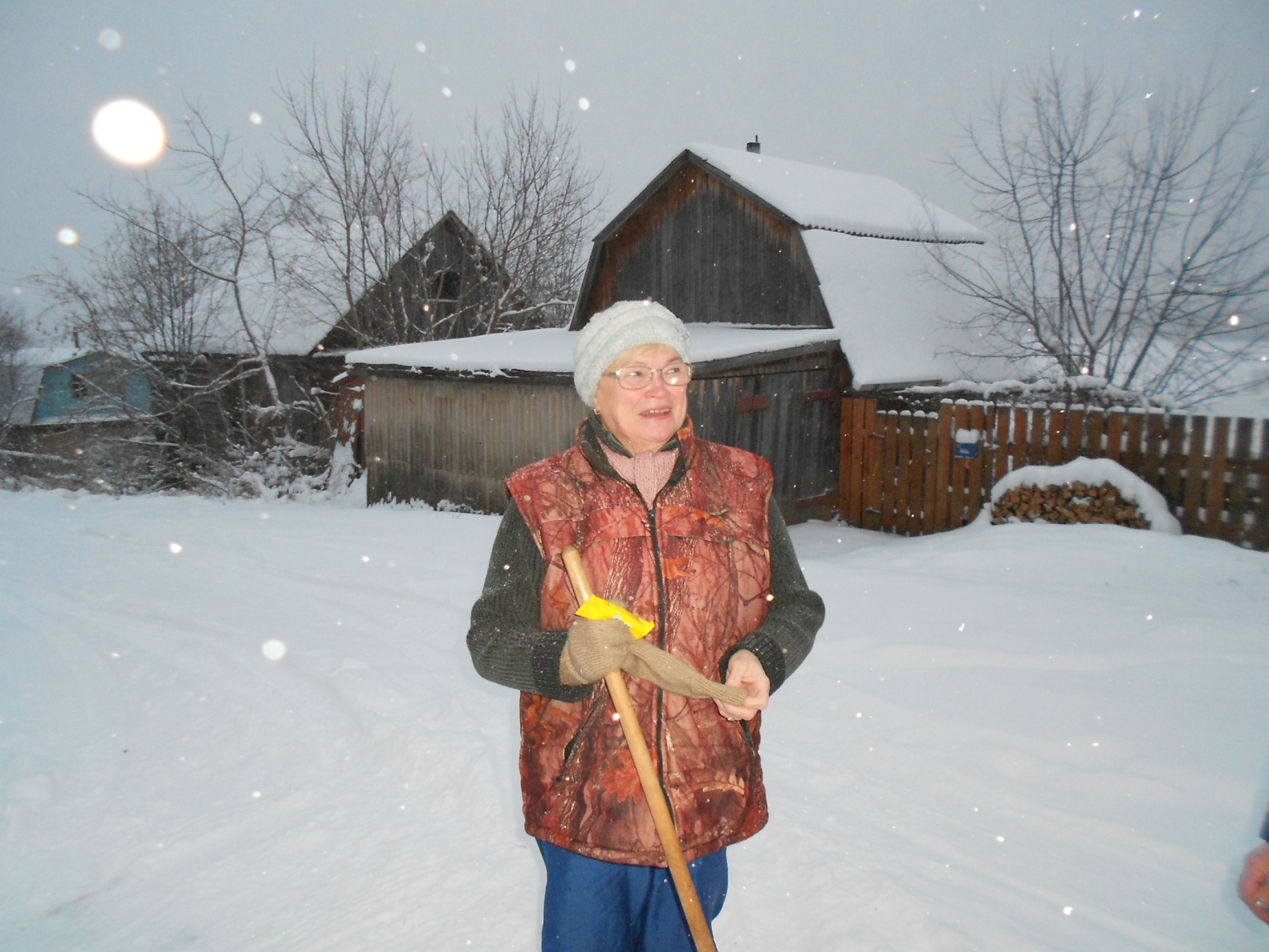 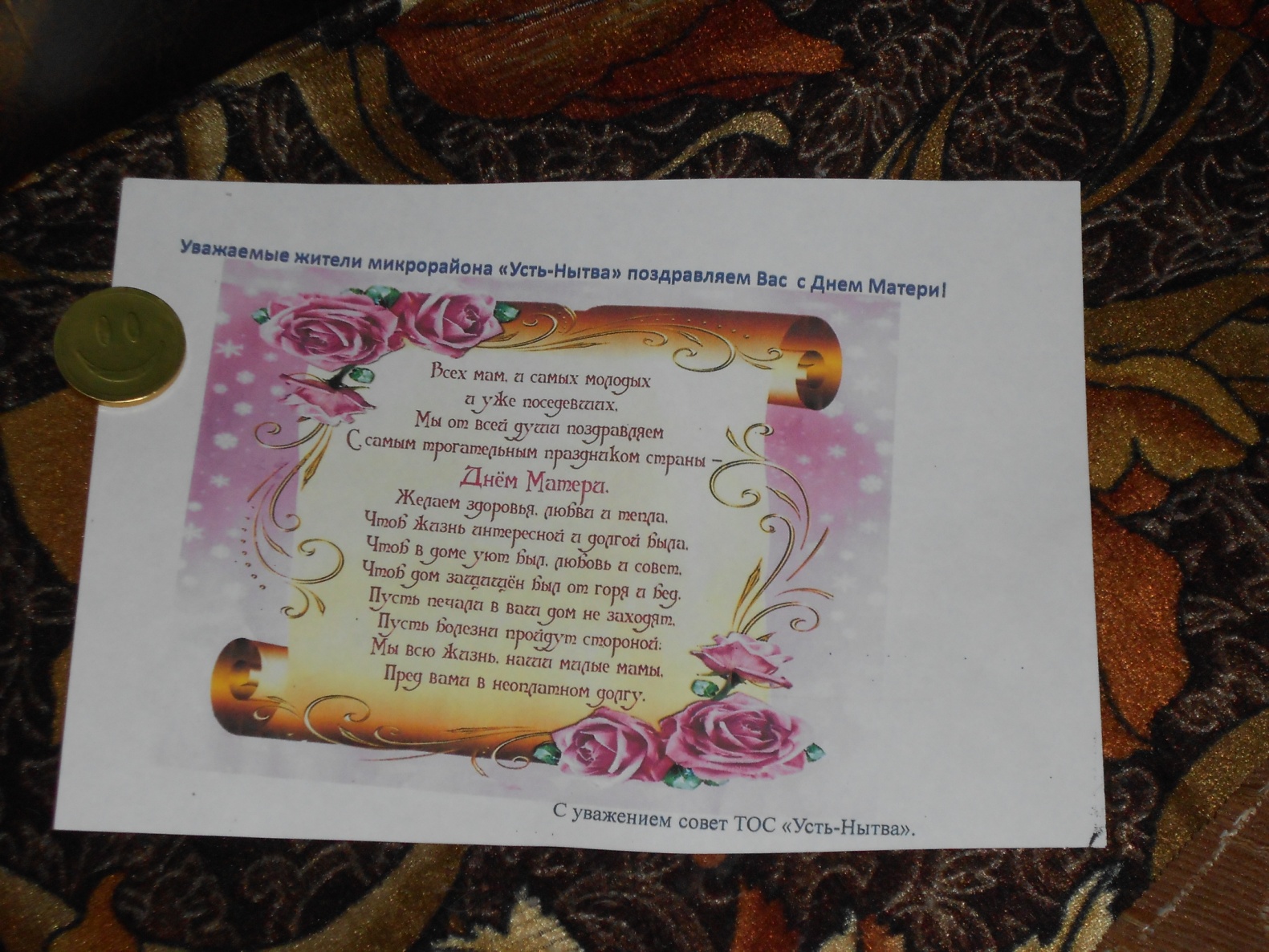 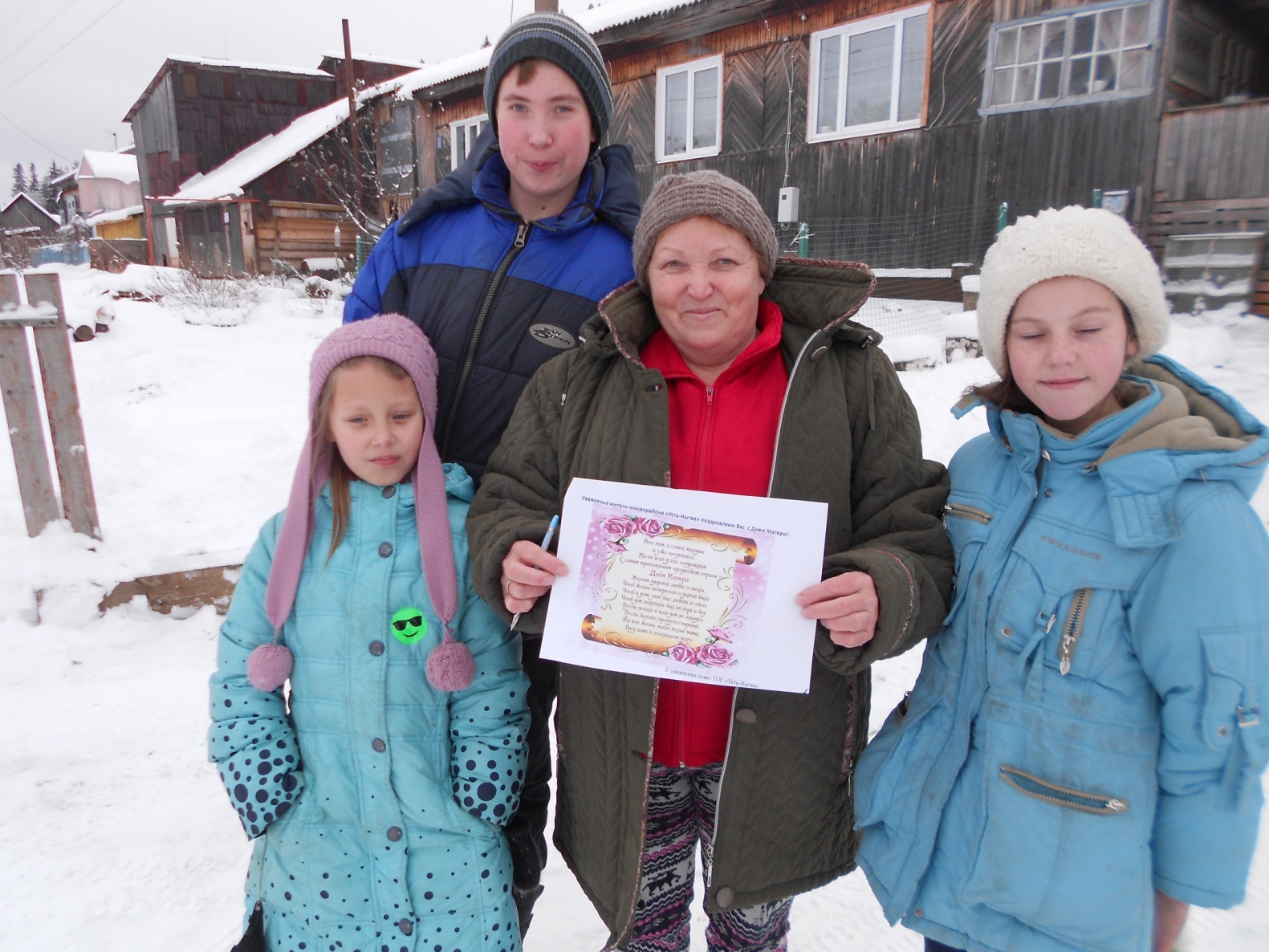 